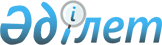 Об утверждении регламента государственной услуги "Субсидирование стоимости затрат на возделывание сельскохозяйственных культур в защищенном грунте"
					
			Утративший силу
			
			
		
					Постановление акимата Северо-Казахстанской области от 8 апреля 2019 года № 82. Зарегистрировано Департаментом юстиции Северо-Казахстанской области 10 апреля 2019 года № 5333. Утратило силу постановлением акимата Северо-Казахстанской области от 12 февраля 2020 года № 30
      Сноска. Утратило силу постановлением акимата Северо-Казахстанской области от 12.02.2020 № 30 (вводится в действие по истечении десяти календарных дней после дня его первого официального опубликования).
      В соответствии с пунктом 2 статьи 27 Закона Республики Казахстан от 23 января 2001 года "О местном государственном управлении самоуправлении в Республике Казахстан", с пунктом 3 статьи 16 Закона Республики Казахстан от 15 апреля 2013 года "О государственных услугах", акимат Северо-Казахстанской области ПОСТАНОВЛЯЕТ:
      1. Утвердить прилагаемый регламент государственной услуги "Субсидирование стоимости затрат на возделывание сельскохозяйственных культур в защищенном грунте".
      2. Признать утратившим силу постановление акимата Северо-Казахстанской области "Об утверждении регламента государственной услуги "Субсидирование стоимости затрат на возделывание сельскохозяйственных культур в защищенном грунте" от 29 марта 2018 года № 86 (опубликовано 24 апреля 2018 году в Эталонном контрольном банке нормативных правовых актов Республики Казахстан в электронном виде, зарегистрировано в Реестре государственной регистрации нормативных правовых актов под № 4662).
      3. Коммунальному государственному учреждению "Управление сельского хозяйства акимата Северо-Казахстанской области" в установленном законодательством Республики Казахстан порядке обеспечить:
      1) государственную регистрацию настоящего постановления в Республиканском государственном учреждении "Департамент юстиции Северо-Казахстанской области Министерства юстиции Республики Казахстан";
      2) в течение десяти календарных дней со дня государственной регистрации настоящего постановления акимата направление его копии в бумажном и электронном виде на государственном и русском языках в Северо-Казахстанском региональном центре правовой информации - филиал Республиканского государственного предприятия на праве хозяйственного ведения "Республиканский центр правовой информации" Министерства юстиции Республики Казахстан для официального опубликования и включения в Эталонный контрольный банк нормативных правовых актов Республики Казахстан;
      3) размещение настоящего постановления на Интернет-ресурсе акимата Северо-Казахстанской области после его официального опубликования.
      4. Контроль за исполнением настоящего постановления возложить на заместителя акима Северо-Казахстанской области по курируемым вопросам.
      5. Настоящее постановление вводится в действие по истечении десяти календарных дней после дня его первого официального опубликования. Регламент государственной услуги "Субсидирование стоимости затрат на возделывание сельскохозяйственных культур в защищенном грунте" 1. Общие положения
      1. Регламент государственной услуги "Субсидирование стоимости затрат на возделывание сельскохозяйственных культур в защищенном грунте" (далее – регламент) разработан в соответствии со стандартом государственной услуги "Субсидирование стоимости затрат на возделывание сельскохозяйственных культур в защищенном грунте" (далее – стандарт), утвержденным приказом исполняющего обязанности Министра сельского хозяйства Республики Казахстан от 8 мая 2015 года № 4-1/428 "Об утверждении Стандарта государственной услуги "Субсидирование стоимости затрат на возделывание сельскохозяйственных культур в защищенном грунте" (зарегистрирован в Реестре государственной регистрации нормативных правовых актов под № 11432).
      Государственная услуга "Субсидирование стоимости затрат на возделывание сельскохозяйственных культур в защищенном грунте" (далее – государственная услуга) оказывается местным исполнительным органом области (коммунальным государственным учреждением "Управление сельского хозяйства акимата Северо-Казахстанской области") (далее – услугодатель).
      Прием заявок и выдача результатов оказания государственной услуги осуществляются через веб-портал "электронного правительства" www.egov.kz (далее-портал).
      2. Форма оказания государственной услуги: электронная (полностью автоматизированная). 
      3. Результат оказания государственной услуги – уведомление о перечислении субсидии либо мотивированный отказ в предоставлении государственной услуги в случаях и по основаниям, предусмотренным пунктом 7 настоящего Регламента.
      4. Государственная услуга оказывается бесплатно физическим и юридическим лицам (далее – услугополучатель).
      5. Форма предоставления результата оказания государственной услуги: электронная.
      На портале услугополучателю направляется уведомление с решением о назначении/не назначении субсидии в "личный кабинет" в форме электронного документа, подписанного электронной цифровой подписью (далее – ЭЦП) уполномоченного лица услугодателя.
      График работы портала – круглосуточно, за исключением технических перерывов, связанных с проведением ремонтных работ (при обращении услугополучателя после окончания рабочего времени, в выходные и праздничные дни в соответствии с трудовым законодательством Республики Казахстан и статьи 5 Закона Республики Казахстан от 13 декабря 2001 года "О праздниках в Республике Казахстан", прием заявок и выдача результатов оказания государственной услуги осуществляется следующим рабочим днем).
      График работы услугодателя с понедельника по пятницу с 9.00 до 18.30 часов, с перерывом на обед с 13.00 до 14.30 часов, за исключением выходных и праздничных дней в соответствии с трудовым законодательством Республики Казахстан и статьи 5 Закона Республики Казахстан от 13 декабря 2001 года "О праздниках в Республике Казахстан". 2. Описание порядка действий структурных подразделений (работников) услугодателя в процессе оказания государственной услуги
      6. Услугополучатель предоставляет на портал заявку в форме электронного документа, удостоверенного – ЭЦП услугополучателя заявку на получение субсидий стоимости затрат на возделывание сельскохозяйственных культур в защищенном грунте по форме, согласно приложению к Стандарту. 
      При подаче услугополучателем заявки подтверждением принятия заявки на портале в "личном кабинете" услугополучателя отображается статус об отправке электронной заявки для оказания государственной услуги.
      7. Услугодатель отказывает в оказании государственной услуги в соответствии пунктом 2 статьи 19-1 Закона Республики Казахстан от 15 апреля 2013 года "О государственных услугах".
      8. Содержание каждой процедуры (действия), входящей в состав процесса оказания государственной услуги, длительность его выполнения:
      1) специалист услугодателя принимает и регистрирует заявку – 1 (один) рабочий день;
      2) ответственный исполнитель отдела финансирования и бухгалтерского учета услугодателя в соответствии с планом финансирования формирует платежные поручения на выплату субсидий– 2 (два) рабочих дня.
      9. Результат процедуры (действия) по оказанию государственной услуги, который служит основанием для начала выполнения следующей процедуры (действия):
      1) специалист услугодателя принимает заявку;
      2) ответственный исполнитель отдела финансирования и бухгалтерского учета услугодателя формирует в информационной системе субсидирования платежные поручения на выплату субсидий. 3. Описание порядка взаимодействия структурных подразделений (работников) услугодателя в процессе оказания государственной услуги
      10. Перечень структурных подразделений (сотрудников) услугодателя, которые участвуют в процессе оказания государственной услуги:
      1) специалист услугодателя;
      2) ответственный исполнитель услугодателя.
      11. Описание последовательности процедур (действий) между структурными подразделениями (работниками) с указанием длительности каждой процедуры (действия):
      1) специалист услугодателя принимает и регистрирует заявку – 1 (один) рабочий день;
      2) ответственный исполнитель отдела финансирования и бухгалтерского учета услугодателя в соответствии с планом финансирования формирует платежные поручения на выплату субсидий – 2 (два) рабочих дня.  4. Описание порядка взаимодействия с Государственной корпорацией "Правительство для граждан" и (или) иными услугодателями, а также порядка использования информационных систем в процессе оказания государственной услуги.
      12. Описание порядка обращения и последовательности процедур (действий) услугодателя и услугополучателя при оказании государственной услуги через портал:
      1) услугополучатель осуществляет регистрацию (авторизацию) на портале с помощью своего регистрационного свидетельства ЭЦП; 
      2) выбор услугополучателем электронной государственной услуги, заполнение полей электронного запроса и прикрепление пакета документов (при наличии прилагаются электронные копии подтверждающих документов);
      3) удостоверение электронного запроса для оказания электронной государственной услуги посредством ЭЦП услугополучателя;
      4) обработка (проверка, регистрация) электронного запроса услугодателем;
      5) получение услугополучателем уведомления о статусе электронного запроса и сроке оказания государственной услуги в истории получения государственных услуг личного кабинета услугополучателя; 
      6) услугодатель осуществляет процедуры (действия) в соответствии с описанием порядка взаимодействия структурных подразделений (работников) услугодателя в процессе оказания государственной услуги и направляет в "личный кабинет" услугополучателя результат оказания государственной услуги в форме электронного документа, подписанного ЭЦП; 
      7) получение услугополучателем результата государственной услуги в истории получения государственных услуг личного кабинета услугополучателя.
      Подробное описание порядка обращения и последовательности процедур (действий) услугодателя и услугополучателя при оказании государственной услуги через портал отражается в справочнике бизнес-процессов оказания государственной услуги согласно приложению к настоящему Регламенту. 5. Иные требования с учетом особенностей оказания государственной услуги, в том числе оказываемой в электронной форме и через Государственную корпорацию
      13. Услугополучателям, имеющим нарушения здоровья со стойким расстройством функций организма, ограничивающее его жизнедеятельность, в случае необходимости прием документов, для оказания государственной услуги, производится услугодателем с выездом по месту жительства посредством обращения через Единый контакт-центр по вопросам оказания государственных услуг 1414, 8-800-080-7777. 
      14. Адреса мест оказания государственной услуги размещены на:
       1) интернет-ресурсе министерства сельского хозяйства: www.moa.gov.kz, раздел "Государственные услуги", подраздел "Адреса мест оказания государственной услуги";
       2) портале;
       3) интернет ресурсе соответствующего услугодателя. 
      15. Услугополучатель имеет возможность получения государственной услуги через портал при условии наличия ЭЦП. 
      16. Услугополучатель имеет возможность получения информации о порядке и статусе оказания государственной услуги в режиме удаленного доступа посредством "личного кабинета" портала, а также Единого контакт-центра по вопросам оказания государственных услуг: 1414, 8-800-080-7777. Справочник бизнес - процессов оказания государственной услуги "Субсидирование стоимости затрат на возделывание сельскохозяйственных культур в защищенном грунте" через портал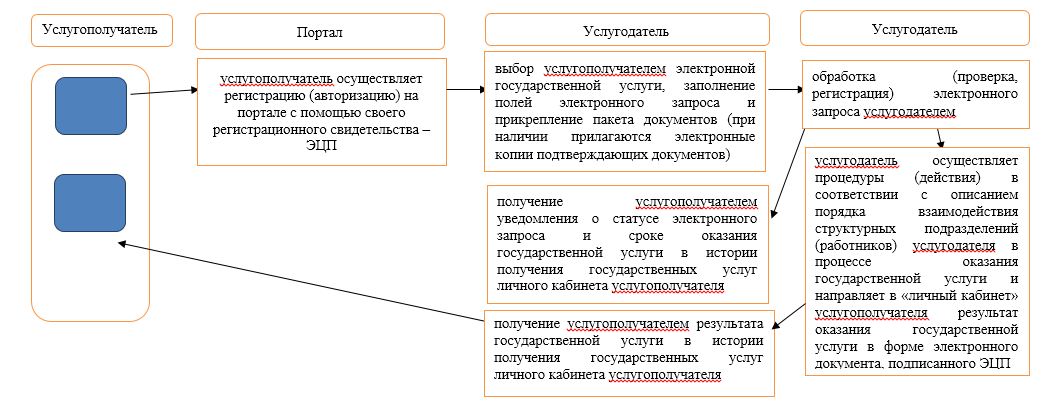 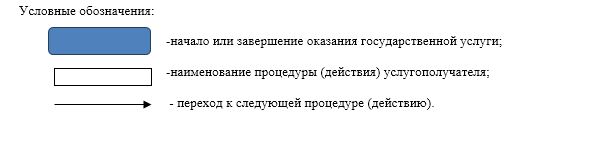 
					© 2012. РГП на ПХВ «Институт законодательства и правовой информации Республики Казахстан» Министерства юстиции Республики Казахстан
				
      Аким 
Северо-Казахстанской области 

К. Аксакалов
Утвержден постановлением акимата Северо-Казахстанской области от "08" апреля 2019 года № 82Приложение к регламенту государственной услуги "Субсидирование стоимости затрат на возделывание сельскохозяйственных культур в защищенном грунте"